Fall LTM Minutes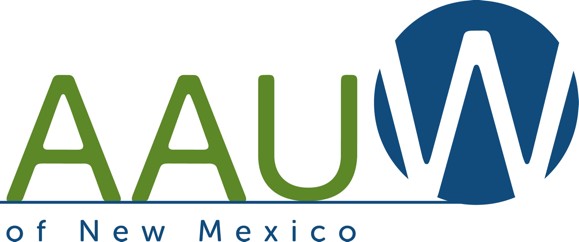 Albuquerque, NMOctober 26, 2019Corrected 2/2/2020Meeting called to Meeting Called to order at 9:05 a.m. by Beverly Chambers, Co-President. Quorum establishedMeeting Dedications noneAttendees:Approval of minutes July 27 LTM via GTM approved as distributedFinancial Report: Christa Slaton raised concern regarding AAUW accounting for checks and other money sent to AAUW National from the “money Jar” at the Spring Convention. She will follow up. Citizens Bank of Las Cruces Savings balance: $5,115.49; Citizens Bank of Las Cruces Checking Account balance: $13,879.25. Total cash assets (includes AAUW Impact Grant of $1,000): $18,994.74 Judy McGuire informed LT that our Constant Contact balance is running low. Unfortunately, we were in a lower tier when we first joined with Constant Contact for online publishing. Since our contact list exceeds 500, we will need to replenish the account with $588.00 plus tax (for 12 months) in December, 2019. Motion made by Helena Whyte and seconded by Sylvia Fink “Increase the Constant Contact Budget to cover the difference required to cover the deficit from December 2019 to April 2020 to maintain the 30% prepay discount” Motion passed. Judy will have Constant Contact invoice Christa.Discussion followed regarding using one Constant Contact for all NM AAUW Branches email and newsletters. The cost would be divided among the Branches that utilize Constant Contact (according to % of total contacts?) The Constant Contact fee for 500-2,5000 2,500 contacts (Email plus newsletter) is the $588.00/year. Judy was tasked with developing a proposal to accomplish this possible Constant Contact account merger for the Winter LTM.Membership Report: Claudia Poglitsch distributed the current membership report. As of October 20, 2019, statewide membership has declined by 89 individuals from prior year, noting that AAUW National may not have updated our database. She also noted that UNM andNMSU have not paid C/U dues for the year however these two schools have 35 student associate members. Claudia also congratulated Las Cruces Branch for having an increase of 15 members from last year and also the largest membership in the State.Program Report: Judy Prono provided a written Program Report highlighting the AAUW “5 Star Program,” and Pamelya Herndon gave an update on state cases under the NM Fair Pay for Women Act (both were further discussed later in the meeting in detail).   She Judy also reminded those present of two “save the dates”: State convention in Las Vegas, April 17-19 and AAUW Rocky Mountain Regional Conference, June 19-21 at Ft. Collins, CO.Unfinished Business: Vacant Board positions: AAUW Funds, Nominating Chair, and Media Relations. It was announced that Pamelya Herndon will assume one of the Co-Public Policy positions. Janie Thelin was introduced as new Public Policy chair for Santa Fe.Helena gave an update on Branch Projects Grants – Las Cruces will receive $150 to help cover expenses in a local collaboration planning a celebration to mark the 100th Anniversary of passage of the 19th Amendment. SCWNM Silver City/Southwest NM (SC/SWNM) will receive $200 to help offset transportation for girls from outlying areas to attend the annual “Expanding Your Horizons in Science and Math” event in Silver City.Phyllis Ludi presented tentative plans for the State convention to be held in Las Vegas next April to be held at the historic Plaza Hotel.Helena Whyte provided an update to Tech Trek. The 2020 Camp will be held June 14-20 in Socorro at NMT. She urged members to go online to the AAUW Tech Trek website, Techtrek- nm.aauw.net https://techtrek-nm.aauw.net/ and donate towards this project. Tech Trek is seeking a Finance Coordinator Officer and Public Relations Coordinator. If interested, contact Helena Whyte. She also noted that Claudia is attempting to survey 2014 Tech Trek grads (first camp) to determine how Tech Trek contributed to their education plans.A draft Strategic Plan and Goals will be submitted by email for e-vote soonPhyllis Ludi presented a Public Policy update for Sonya Berg noting the 100th Anniversary of the passage of the Women’s Suffrage Act will be celebrated at the Roundhouse in Santa Fe on Feb 6, 2020.Lynn Heffron and Sonya Berg are coordinating this tabling event and are requesting members to commit to assistance. Sylvia distributed an excellent paper: “Partisan vs. Political”. This paper will be reproduced in the Winter Roadrunner.New Business: “Withdraw membership from Coalition for Choice”. After discussion highlighting recent reorganization of this group it was decided to continue our membership until April, 202019th amendment centennial and tabling materials for 2/6/2020 event will be sent by Sonya.Judy Prono presented the revived “AAUW Five Star Recognition Program” There was much discussion around the various requirements for the State and a Branch to attain a 5-star level. Further information on this national recognition plan is available on the AAUW Website: https://www.aauw.org › resource › five-star-national-recognition-program(New item) Rebecca Reiss reported that the Socorro branch is offering to host the 2021 AAUW-NM State Convention but would like to hold it May 21-23, 2021 which is the weekend before Memorial Day.  NM Tech campus dorms would be available for housing then.  The only drawback might be conflicts with college graduations.Pamelya Herndon gave a comprehensive update on the progress of local cases and the NM Fair Pay for Women’s Act. She highlighted the differences in filing a complaint under the NMFPA NMFPWA (no filing fee; treble damages; 6-year limitation; and damages for retaliation) and EEOC (administrative remedies, criminal charges possible and double damages with 2-year limitation to file).It was noted that AAUW has an online webinar monthly quarterly from Kimberly Churches, CEO.Meeting Adjourned at 3:25 pmCorrections made by Phyllis Ludi for Judy McGuire Feb 18, 2020Christa SlatonLynn HeffronJudy McGuireJudy PronoWiebke BoeingAlahna WellerLynette SchurdevinHelena WhyteJanie ThelinNatalie MarkinJudith MinksBecky ReissRaeLee SiporinPamelya HerndonShila MarekPatricia MabenPhyllis LudiClaudia PoglitschAntje MuirJanet MatwiyoffBeverly ChambersSylvia FinkJudy McGuireSecretaryDate of approval